An dieWirtschaftsagentur Burgenland GmbHMarktstraße 37000 EisenstadtTel.:	05/9010-210Fax:	05/9010-2110e-mail: office@wirtschaftsagentur-burgenland.atAntrag auf Förderung in der Aktionsrichtlinie„Schwerpunktförderung der Tourismus- und Freizeitwirtschaft“ AntragstellerSoweit im gegenständlichen Formular auf natürliche Personen bezogene Bezeichnungen nur in männlicher Form angeführt sind, dient dies ausschließlich der sprachlichen Vereinfachung und schließt alle Geschlechter ein.De-minimis-Abfrage - SelbsterklärungWurden für den Antragsteller bzw. für das antragstellende Unternehmen inkl. der verbundenen Unternehmen innerhalb der letzten 3 Jahre De-minimis-Förderungen beantragt, genehmigt oder erhalten? 2)	 ja		 neinWenn ja, bitte um Angabe der Förderung:2) Detaillierte Information zur De-Minimis-Regelung siehe Verordnung (EU) Nr. 2023/2831 der Kommission vom 13. Dezember.2023: 
https://eur-lex.europa.eu/legal-content/DE/TXT/HTML/?uri=OJ:L_202302831&qid=1711012341801  Projektangaben Projektkosten und FinanzierungAchtung: Die förderbaren Kosten (bei Projektabrechnung) müssen mind. € 10.000,00 betragen!Welche Arten von Förderungen sind für die gleichen Projektkosten geplant bzw. bei welchen Förderstellen werden/wurden diese beantragt, bereits genehmigt oder erhalten? (Mehrfachnennungen möglich)Mitarbeiter /Beschäftigtenstruktur im BurgenlandEin Vollzeitäquivalent (VZÄ) ist eine Maßeinheit für eine Vollbeschäftigung. Bei der Berechnung eines VZÄ wird eine Vollbeschäftigung mit 1 VZÄ gewertet; eine Halbtagsbeschäftigung (20h) entspricht 0,5 VZÄ, usw.Hierzu zählen freie Dienstnehmer, Leiharbeiter und WerkvertragsnehmerÄLTERE ARBEITNEHMER – WICHTIGE INFORMATION:Zur Verbesserung der Arbeitschancen älterer Arbeiternehmer wird im Rahmen dieser Förderungsaktion deren Beschäftigung verstärkt berücksichtigt. Dementsprechend gelten für die Forcierung der Beschäftigung älterer Arbeiternehmer ab 01.01.2013 (Antragseingänge) folgende Bestimmungen: Voraussetzungen:	-	  Unternehmen ab 5 Mitarbeitergewährte bzw. auszahlbare Förderung ab € 30.000,00Für alle Unternehmen die die vorgenannten Voraussetzungen erfüllen, müssen mindestens 10% ältere Arbeitnehmer (d.s. Frauen und Männer ab 45 Jahre) im antragstellenden Unternehmen am Standort Burgenland beschäftigt werden. Im Falle der Nichterfüllung werden 10% von der gewährten bzw. auszahlbaren Förderung abgezogen.Erklärung des antragstellenden UnternehmensDer Antragsteller erteilt seine ausdrückliche Zustimmung, dass das Vorhaben auch im Rahmen einer EU-Kofinanzierung gemäß Verordnung (EU) Nr. 2021/1058 vom 24.06.2021 und der Verordnung (EU) Nr. 2021/1060 vom 24.06.2021 gefördert werden kann und ermächtigt die Republik Österreich, das Land Burgenland sowie die Wirtschaftsagentur Burgenland GmbH ausdrücklich, einen diesbezüglichen Antrag auf EU-Kofinanzierung zu stellen sowie alle zur Erlangung erforderlichen Maßnahmen zu ergreifen.Ich/wir nehme(n) zur Kenntnis, dass Vorhaben, mit deren Durchführung vor Einbringung des Förderansuchens begonnen wurde, von einer Förderung ausgeschlossen sind (ausgenommen von dieser Bestimmung sind Projekte gem. Punkt 5.2.1 der Richtlinie).Ich/wir bestätige(n) die Richtigkeit und Vollständigkeit der vorstehenden Angaben. Weiters bestätige(n) ich/wir, dass mir/uns die Bestimmungen der Rahmenrichtlinie „Wirtschaftsförderung des Landes Burgenland“Aktionsrichtlinie „Schwerpunktförderung der Tourismus- und Freizeitwirtschaft“in der derzeit geltenden Fassung bekannt sind.Um eine rasche Erledigung des Antrages durchführen zu können, ersuchen wir Sie, das Antragsformular korrekt und vollständig auszufüllen. Wir möchten darauf hinweisen, dass grundsätzlich binnen 6 Monaten ab Antragseingang alle erforderlichen Unterlagen für eine weitere Bearbeitung vorzulegen sind.      ,      ____________________________	__________________________________Ort, Datum	Antragsteller	(firmenmäßige Fertigung inkl. Firmenstempel)Erforderliche UnterlagenWenn das Formular zu wenig Platz bietet, bitte Beilage(n) anfügen.Für Rückfragen steht Ihnen unser Team selbstverständlich gerne zur Verfügung:Wirtschaftsagentur Burgenland GmbH 7000 Eisenstadt, TechnologiezentrumDipl.-Wirt.-Ing.(FH) Uwe Kropfhofer M.Sc.Uwe.Kropfhofer@wirtschaftsagentur-burgenland.at +43 (0) 5 9010 – 2162Mag. Diana Kugler-TalakovicsDiana.Kugler@wirtschaftsagentur-burgenland.at +43 (0) 5 9010 – 2164 Karina Koloszar	Karina.Koloszar@wirtschaftsagentur-burgenland.at 	+43 (0) 5 9010 – 2132	Wirtschaftsagentur Burgenland GmbH – Zweigstelle Güssing			7540 Güssing, Technologiezentrum Rebecca.Schweighofer, BARebecca.Schweighofer@wirtschaftsagentur-burgenland.at +43 (0) 5 9010 – 2177	Nina Peischl, BScNina.Peischl@wirtschaftsagentur-burgenland.at	+43 (0) 5 9010 – 2194	Julia DunstJulia.Dunst@wirtschaftsagentur-burgenland.at+43 (0) 5 9010 – 2192	BEIBLATT 1 – VOLLMACHT BETR. DATENWEITERGABE UND - EINHOLUNGIm Zuge der Förderabwicklung werden oft zusätzliche Unterlagen und Informationen seitens der Wirtschaftsagentur Burgenland GmbH und anderen involvierten Unternehmen (Hausbank, Berater, etc.) benötigt. Diese werden über den Förderwerber urgiert, welcher sie dann, meist von Dritten (Hausbank, Steuerberater, etc. oder der Wirtschaftsagentur Burgenland GmbH), zu besorgen hat. Zwecks Arbeitserleichterung für den Förderwerber und Beschleunigung des Verfahrens kann die Wirtschaftsagentur Burgenland GmbH den Informationsaustausch auch direkt erledigen.Sollte der Förderwerber diese zusätzliche Unterstützung der Wirtschaftsagentur Burgenland GmbH wünschen, so ist die nachstehende Vollmachtserteilung auszufüllen und firmenmäßig unterfertigt der Wirtschaftsagentur Burgenland GmbH zu übermitteln. Die Vollmacht kann jederzeit mittels eingeschriebener Mitteilung widerrufen werden.V O L L M A C H TDie Wirtschaftsagentur Burgenland GmbH ist bevollmächtigt, im Zuge der Förderabwicklung von nachstehenden Unternehmen, Instituten, etc. Informationen einzuholen und Auskünfte zu erteilen. Die Förderabwicklung umfasst insbesondereFörderantrag und AntragsbeilagenFördervertragAbrechnung und Erfüllung der im Fördervertrag angeführten FörderauflagenBei mehreren Förderungen oder Förderpaketen sämtliche Informationen bezüglich der weiteren Förderungen (z.B. Bundesförderungen)Sonstige Korrespondenz (Urgenzen, Mitteilungen, etc.)
Die Vollmacht gilt für folgende Unternehmen, Instituten, etc.:1) Die Vollmacht ist nicht auf den üblichen Ansprechpartner eingeschränkt. Diese Angabe ist nur als zweckdienliche Hilfsinformation anzusehen.
_     ___________________			          __________________________________ Datum							   Firmenstempel u. UnterschriftVor- und Zuname des Antragstellers / Firmenwortlaut lt. FirmenbuchVor- und Zuname des Antragstellers / Firmenwortlaut lt. FirmenbuchVor- und Zuname des Antragstellers / Firmenwortlaut lt. FirmenbuchVor- und Zuname des Antragstellers / Firmenwortlaut lt. FirmenbuchVor- und Zuname des Antragstellers / Firmenwortlaut lt. FirmenbuchVor- und Zuname des Antragstellers / Firmenwortlaut lt. FirmenbuchVor- und Zuname des Antragstellers / Firmenwortlaut lt. FirmenbuchVor- und Zuname des Antragstellers / Firmenwortlaut lt. FirmenbuchVor- und Zuname des Antragstellers / Firmenwortlaut lt. FirmenbuchAdresse (Straße/Gasse, Nr.)Adresse (Straße/Gasse, Nr.)Adresse (Straße/Gasse, Nr.)Adresse (Straße/Gasse, Nr.)Adresse (Straße/Gasse, Nr.)Adresse (Straße/Gasse, Nr.)Postleitzahl, OrtPostleitzahl, OrtPostleitzahl, OrtRechtsformRechtsformRechtsformFirmenbuch-Nr. Firmenbuch-Nr. Firmenbuch-Nr. Firmenbuch-Nr. Geburtsdatum des AntragstellersGeburtsdatum des AntragstellersTelefonTelefonTelefonTelefaxTelefaxTelefaxTelefaxInternetInternetAnsprechpartner (Titel, Vor- und Nachname)Ansprechpartner (Titel, Vor- und Nachname)Ansprechpartner (Titel, Vor- und Nachname)Ansprechpartner (Titel, Vor- und Nachname)Ansprechpartner (Titel, Vor- und Nachname)Ansprechpartner (Titel, Vor- und Nachname)Ansprechpartner (Titel, Vor- und Nachname)E-MailE-MailGründungsjahrGründungsjahrGründungsjahrUID-Nr.UID-Nr.UID-Nr.UID-Nr.Jungunternehmer       JA                   NEINJungunternehmer       JA                   NEINUnternehmensgegenstand/BrancheUnternehmensgegenstand/BrancheUnternehmensgegenstand/BrancheUnternehmensgegenstand/BrancheUnternehmensgegenstand/BrancheUnternehmensgegenstand/BrancheUnternehmensgegenstand/BrancheÖNACE-Code (4-stellig)ÖNACE-Code (4-stellig)Eigentumsverhältnisse  Eigentumsbetrieb        	  Pachtbetrieb    Eigentumsbetrieb        	  Pachtbetrieb    Eigentumsbetrieb        	  Pachtbetrieb    Eigentumsbetrieb        	  Pachtbetrieb    Eigentumsbetrieb        	  Pachtbetrieb    Eigentumsbetrieb        	  Pachtbetrieb    Eigentumsbetrieb        	  Pachtbetrieb    Eigentumsbetrieb        	  Pachtbetrieb  Vorsteuerabzugsberechtigt    JA 	 NEIN    JA 	 NEIN    JA 	 NEIN    JA 	 NEIN    JA 	 NEIN    JA 	 NEIN    JA 	 NEIN    JA 	 NEINUnternehmensgröße    Kleinstunternehmen     		 Mittleres Unternehmen      Kleines Unternehmen 	  Großes Unternehmen      Kleinstunternehmen     		 Mittleres Unternehmen      Kleines Unternehmen 	  Großes Unternehmen      Kleinstunternehmen     		 Mittleres Unternehmen      Kleines Unternehmen 	  Großes Unternehmen      Kleinstunternehmen     		 Mittleres Unternehmen      Kleines Unternehmen 	  Großes Unternehmen      Kleinstunternehmen     		 Mittleres Unternehmen      Kleines Unternehmen 	  Großes Unternehmen      Kleinstunternehmen     		 Mittleres Unternehmen      Kleines Unternehmen 	  Großes Unternehmen      Kleinstunternehmen     		 Mittleres Unternehmen      Kleines Unternehmen 	  Großes Unternehmen      Kleinstunternehmen     		 Mittleres Unternehmen      Kleines Unternehmen 	  Großes Unternehmen  Angaben zur Unternehmensgröße (Werte laut Jahresabschluss oder E/A-Rechnung der letzten 3 Jahre)Angaben zur Unternehmensgröße (Werte laut Jahresabschluss oder E/A-Rechnung der letzten 3 Jahre)Angaben zur Unternehmensgröße (Werte laut Jahresabschluss oder E/A-Rechnung der letzten 3 Jahre)Angaben zur Unternehmensgröße (Werte laut Jahresabschluss oder E/A-Rechnung der letzten 3 Jahre)Angaben zur Unternehmensgröße (Werte laut Jahresabschluss oder E/A-Rechnung der letzten 3 Jahre)Angaben zur Unternehmensgröße (Werte laut Jahresabschluss oder E/A-Rechnung der letzten 3 Jahre)Angaben zur Unternehmensgröße (Werte laut Jahresabschluss oder E/A-Rechnung der letzten 3 Jahre)Angaben zur Unternehmensgröße (Werte laut Jahresabschluss oder E/A-Rechnung der letzten 3 Jahre)Angaben zur Unternehmensgröße (Werte laut Jahresabschluss oder E/A-Rechnung der letzten 3 Jahre)JahrMitarbeiter gesamtMitarbeiter gesamtMitarbeiter gesamtMitarbeiter gesamtUmsatzUmsatzUmsatzBilanzsummeExistenz von Unternehmensverflechtungen (Mutter-/Tochtergesellschaften)		JA                       NEINExistenz von Unternehmensverflechtungen (Mutter-/Tochtergesellschaften)		JA                       NEINExistenz von Unternehmensverflechtungen (Mutter-/Tochtergesellschaften)		JA                       NEINExistenz von Unternehmensverflechtungen (Mutter-/Tochtergesellschaften)		JA                       NEINExistenz von Unternehmensverflechtungen (Mutter-/Tochtergesellschaften)		JA                       NEINExistenz von Unternehmensverflechtungen (Mutter-/Tochtergesellschaften)		JA                       NEINExistenz von Unternehmensverflechtungen (Mutter-/Tochtergesellschaften)		JA                       NEINExistenz von Unternehmensverflechtungen (Mutter-/Tochtergesellschaften)		JA                       NEINExistenz von Unternehmensverflechtungen (Mutter-/Tochtergesellschaften)		JA                       NEINWenn JA, bitte sämtliche verbundenen Unternehmen und Partnerunternehmen unter Anführung der Beteiligungsquote und Angaben über die Unternehmensgröße (Mitarbeiter, Umsatz und Bilanzsumme) als Beilage anführen. Hierzu kann das Formular „Unternehmensverflechtungen“ unter https://wirtschaftsagentur-burgenland.at/wp-content/uploads/2019/10/KMU_Status_UNVerflechtungen_01.xlsx verwendet werden. Wenn JA, bitte sämtliche verbundenen Unternehmen und Partnerunternehmen unter Anführung der Beteiligungsquote und Angaben über die Unternehmensgröße (Mitarbeiter, Umsatz und Bilanzsumme) als Beilage anführen. Hierzu kann das Formular „Unternehmensverflechtungen“ unter https://wirtschaftsagentur-burgenland.at/wp-content/uploads/2019/10/KMU_Status_UNVerflechtungen_01.xlsx verwendet werden. Wenn JA, bitte sämtliche verbundenen Unternehmen und Partnerunternehmen unter Anführung der Beteiligungsquote und Angaben über die Unternehmensgröße (Mitarbeiter, Umsatz und Bilanzsumme) als Beilage anführen. Hierzu kann das Formular „Unternehmensverflechtungen“ unter https://wirtschaftsagentur-burgenland.at/wp-content/uploads/2019/10/KMU_Status_UNVerflechtungen_01.xlsx verwendet werden. Wenn JA, bitte sämtliche verbundenen Unternehmen und Partnerunternehmen unter Anführung der Beteiligungsquote und Angaben über die Unternehmensgröße (Mitarbeiter, Umsatz und Bilanzsumme) als Beilage anführen. Hierzu kann das Formular „Unternehmensverflechtungen“ unter https://wirtschaftsagentur-burgenland.at/wp-content/uploads/2019/10/KMU_Status_UNVerflechtungen_01.xlsx verwendet werden. Wenn JA, bitte sämtliche verbundenen Unternehmen und Partnerunternehmen unter Anführung der Beteiligungsquote und Angaben über die Unternehmensgröße (Mitarbeiter, Umsatz und Bilanzsumme) als Beilage anführen. Hierzu kann das Formular „Unternehmensverflechtungen“ unter https://wirtschaftsagentur-burgenland.at/wp-content/uploads/2019/10/KMU_Status_UNVerflechtungen_01.xlsx verwendet werden. Wenn JA, bitte sämtliche verbundenen Unternehmen und Partnerunternehmen unter Anführung der Beteiligungsquote und Angaben über die Unternehmensgröße (Mitarbeiter, Umsatz und Bilanzsumme) als Beilage anführen. Hierzu kann das Formular „Unternehmensverflechtungen“ unter https://wirtschaftsagentur-burgenland.at/wp-content/uploads/2019/10/KMU_Status_UNVerflechtungen_01.xlsx verwendet werden. Wenn JA, bitte sämtliche verbundenen Unternehmen und Partnerunternehmen unter Anführung der Beteiligungsquote und Angaben über die Unternehmensgröße (Mitarbeiter, Umsatz und Bilanzsumme) als Beilage anführen. Hierzu kann das Formular „Unternehmensverflechtungen“ unter https://wirtschaftsagentur-burgenland.at/wp-content/uploads/2019/10/KMU_Status_UNVerflechtungen_01.xlsx verwendet werden. Wenn JA, bitte sämtliche verbundenen Unternehmen und Partnerunternehmen unter Anführung der Beteiligungsquote und Angaben über die Unternehmensgröße (Mitarbeiter, Umsatz und Bilanzsumme) als Beilage anführen. Hierzu kann das Formular „Unternehmensverflechtungen“ unter https://wirtschaftsagentur-burgenland.at/wp-content/uploads/2019/10/KMU_Status_UNVerflechtungen_01.xlsx verwendet werden. Wenn JA, bitte sämtliche verbundenen Unternehmen und Partnerunternehmen unter Anführung der Beteiligungsquote und Angaben über die Unternehmensgröße (Mitarbeiter, Umsatz und Bilanzsumme) als Beilage anführen. Hierzu kann das Formular „Unternehmensverflechtungen“ unter https://wirtschaftsagentur-burgenland.at/wp-content/uploads/2019/10/KMU_Status_UNVerflechtungen_01.xlsx verwendet werden. Weitere Betriebsstätten im In-und AuslandWeitere Betriebsstätten im In-und AuslandWeitere Betriebsstätten im In-und AuslandWeitere Betriebsstätten im In-und AuslandWeitere Betriebsstätten im In-und AuslandWeitere Betriebsstätten im In-und AuslandWeitere Betriebsstätten im In-und AuslandWeitere Betriebsstätten im In-und AuslandWeitere Betriebsstätten im In-und AuslandFirmennameFirmennamePLZPLZOrtOrtOrtOrtAnzahl der MitarbeiterFörderungsstelle und FörderungsaktionArt der Förderung 
(zB Zuschuss,Kredit, etc.)Höhe derFörderung (Barwert)Datum der Förderzusage (sofern schon genehmigt) Tourismus- und Dienstleistungsangebot (Angabe der betriebl. Angebotsstrukturen wie zB. Zielgruppen, Speisen-/Getränkeangebot, Öffnungszeiten etc.)Gewerbeberechtigungen (Gewerbe und Betriebsart)GewerbeinhaberBetriebsbezeichnung: (zB. Hotel Sonnblick, Gasthaus Müller)Betriebsbezeichnung: (zB. Hotel Sonnblick, Gasthaus Müller)ProjektstandortProjektstandortAdresse (Straße/Gasse, Nr.)Postleitzahl, OrtBetriebsart  (Hotel, Gasthof, Frühstückspension, Cafe etc.)Betriebliche KapazitätenBetriebliche KapazitätenBetriebliche KapazitätenBereichVor InvestitionNach InvestitionGastgewerbl. Sitzplätze (ohne Garten/Terrasse)Gastgewerbl. Sitzplätze im Garten/TerrasseBetten  (ohne Personal- und Notbetten)GästezimmerApartmentsKategorie (nur bei Beherbergungsbetrieben)Kategorie (nur bei Beherbergungsbetrieben)Kategorie (nur bei Beherbergungsbetrieben)Kategorie (nur bei Beherbergungsbetrieben)Kategorie (nur bei Beherbergungsbetrieben) *****               ****             ***                 **/*          Nächtigungen der letzten 3 Jahre (nur bei Beherbergungsbetrieben)Nächtigungen der letzten 3 Jahre (nur bei Beherbergungsbetrieben)Nächtigungen der letzten 3 Jahre (nur bei Beherbergungsbetrieben)Nächtigungen der letzten 3 Jahre (nur bei Beherbergungsbetrieben)Jahr:              Anzahl:       Jahr:              Anzahl:       Jahr:              Anzahl:       Projekttitel  (kurze prägnante Projektbezeichnung)Projekttitel  (kurze prägnante Projektbezeichnung)Projekttitel  (kurze prägnante Projektbezeichnung)Kurzbeschreibung des Projektes  (Angabe der beantragten Investitionsmaßnahmen)Kurzbeschreibung des Projektes  (Angabe der beantragten Investitionsmaßnahmen)Kurzbeschreibung des Projektes  (Angabe der beantragten Investitionsmaßnahmen)Ziele des Projektes (Darstellung der Gründe und Auswirkungen, zB. Qualitäts-/Angebotsverbesserung, Betriebsgrößenoptimierung, Beschäftigungseffekte oä.) Ziele des Projektes (Darstellung der Gründe und Auswirkungen, zB. Qualitäts-/Angebotsverbesserung, Betriebsgrößenoptimierung, Beschäftigungseffekte oä.) Ziele des Projektes (Darstellung der Gründe und Auswirkungen, zB. Qualitäts-/Angebotsverbesserung, Betriebsgrößenoptimierung, Beschäftigungseffekte oä.) Durchführungszeitraum des Projektes (TT.MM.JJ)Durchführungszeitraum des Projektes (TT.MM.JJ)Durchführungszeitraum des Projektes (TT.MM.JJ)Beginn:         Ende:          OffenhaltungOffenhaltungOffenhaltungOffenhaltungEinsaisonbetrieb       Ganzjahresbetrieb      Durchschnittl. Offenhaltungstage im Jahr:        Schwerpunkt des Projektes (keine Mehrfachnennungen, ausgerichtet auf Hauptinvestitionen) Beherbergung		 Gastronomie Sport- u. Freizeiteinrichtungen		 Umwelt/Sicherheit/BarrierefreiheitProjektkostenBetrag exkl. USt.Grundstückskosten € 	     Planungskosten€	     Baukosten€	     Einrichtung, Ausstattung€	     Sonstige Kosten (bitte in folgenden Zeilen auflisten)€	     €	     €	     Gesamtsumme (Projektkosten)€	     FinanzierungsstrukturBetrag exkl. Ust.Eigenmittel€	     Kredite (mit Angabe der jeweiligen Kreditgeber)€	     €	     Sonstige Finanzierung (z.B. Privatdarlehen, Leasing, Beteiligungen etc.)€	     €	     € 	     Gesamtsumme Finanzierung (muss mit Gesamtsumme Projektkosten ident sein)€	     Art der FörderungFörderstelle Einmalzuschuss Haftung/Garantie/Bürgschaft Kredit/Darlehen Zinsenzuschuss Beteiligung Sonstiges:       Wirtschaftsagentur Burgenland GmbH Österreichische Hotel- und Tourismusbank Ges.m.b.H. (ÖHT) Kommunalkredit Public Consulting GmbH (KPC) Sonstige:        	Beantragung Lehrlingsbonus (Zusatzförderung für die Ausbildung von Lehrlingen): JA	          NEINWelche Gesamtförderquote (max. 30%) wird beantragt?   %Beschäftigtenstruktur bei AntragstellungBeschäftigtenstruktur bei AntragstellungBeschäftigtenstruktur bei AntragstellungBeschäftigtenstruktur bei AntragstellungBeschäftigtenstruktur bei AntragstellungBeschäftigtenstruktur bei AntragstellungALLGEMEINALLGEMEINALLGEMEINÄltere Arbeitnehmer3Ältere Arbeitnehmer3W (Köpfe)M (Köpfe)VZÄ1)(W+M)W > 45 Jahre(Köpfe)M > 45 Jahre (Köpfe)Unternehmer/GeschäftsführerArbeiter/ AngestellteGeringfügig BeschäftigteSUMME (Arb./Ang. und geringf.)000,0000LehrlingeSonstige Beschäftigte2)GESAMT (exkl.Unternehmer/GF)000,0000Durchschnittlicher Mitarbeiterstand (Köpfe) in den letzten 3 Geschäftsjahren am ProjektstandortDurchschnittlicher Mitarbeiterstand (Köpfe) in den letzten 3 Geschäftsjahren am ProjektstandortDurchschnittlicher Mitarbeiterstand (Köpfe) in den letzten 3 Geschäftsjahren am ProjektstandortJahr:	    Jahr: 	    Jahr:	    Anzahl:	     Anzahl:	    Anzahl:	    Geplante neuzuschaffende Beschäftigte durch das ProjektGeplante neuzuschaffende Beschäftigte durch das ProjektGeplante neuzuschaffende Beschäftigte durch das ProjektGeplante neuzuschaffende Beschäftigte durch das ProjektGeplante neuzuschaffende Beschäftigte durch das ProjektGeplante neuzuschaffende Beschäftigte durch das ProjektALLGEMEINALLGEMEINALLGEMEINÄltere Arbeitnehmer3Ältere Arbeitnehmer3W (Köpfe)M (Köpfe)VZÄ1)(W+M)W > 45 Jahre(Köpfe)M > 45 Jahre (Köpfe)Unternehmer/GeschäftsführerArbeiter/ AngestellteGeringfügig BeschäftigteSUMME (Arb./Ang. und geringf.)000,0000LehrlingeSonstige Beschäftigte2)GESAMT (exkl.Unternehmer/GF)000,0000Nachfolgend angeführte Beilagen sind zur Bearbeitung bzw. Erledigung Ihres Antrages unbedingt erforderlich:liegt beiwird nachge-reichtVollständig ausgefüllter und firmenmäßig gefertigter OriginalantragAktueller Gewerberegisterauszug/Gewerbeschein/Konzessionsdekret Jahresabschlüsse (Bilanz und GuV oder E/A-Rechnung) der letzten 3 GeschäftsjahreDetailangaben zur Unternehmensgröße bei Unternehmensverflechtungen:
Bekanntgabe der wirtschaftlichen Daten der verbundenen Unternehmen und Partnerunternehmen für die letzten 3 Geschäftsjahre (Formularvorlage https://wirtschaftsagentur-burgenland.at/wp-content/uploads/2019/10/KMU_Status_UNVerflechtungen_01.xlsx) 
Aktuelle ÖGK-Mitarbeiterbestätigung über Beschäftigtenanzahl (zB. mittels WEBEKU-Ausdruck oder Bestätigungsschreiben von ÖGK).Projektbeschreibung – Detaillierte Beschreibung der geplanten Investitionsmaßnahmen sowie deren Auswirkungen auf den Betrieb; Beschreibung des Angebotes, Öffnungszeiten, Zielgruppen etc.Detaillierte Kostenaufstellung samt Kostenvoranschlägen (s. Muster „Beiblatt 2“)Nachweis der Ausfinanzierung (zB. Kreditpromesse oder –vertrag, Eigenmittelnachweis etc.)Gewerbebehördlich genehmigte Baupläne und –bescheidePacht- oder MietvertragVollmacht betr. Datenweitergabe und -einholung (siehe Beiblatt 1)Kopie(n) von beantragten BundesförderungenBEI INVESTITIONSVORHABEN > € 50.000,00 sind zudem noch folgende Unterlagen erforderlich: Ausführliches Unternehmenskonzept bzw. ProjektbeschreibungUnternehmen vor Durchführung des ProjektesAktuelle allgemeine UnternehmensbeschreibungTouristische Angebotsstrukturen (Kapazitäten, Verpflegung, Beherbergung, Freizeiteinrichtungen etc.)Zielgruppen/Kundenstruktur und KonkurrenzsituationDas Projekt (Beschreibung der einzelnen Investitionsmaßnahmen im Detail)Ziele des Projektes auf das UnternehmenAuswirkungen des Vorhabens auf die betrieblichen Angebotsstrukturen (Kapazitäten, Qualität, Neuausrichtung/Innovation etc.)Beschäftigungspolitische Auswirkungen(neue) Zielgruppen und örtliche bzw. regionalwirtschaftliche BedeutungUmweltrelevanz
Vorschaurechnung für die nächsten 5 Geschäftsjahre (Musterformular finden Sie unter Downloads Förderungen auf www.wirtschaftsagentur-burgenland.at)INFO: Je nach Projekt können bei Bedarf zusätzliche Erläuterungen der der Umsatz- und Kostenplanung zugrundegelegten Plandaten (zB. Umsatzdetails, Kapazitäten, geplante Auslastung, Personal etc.) erforderlich sein.BEI EFRE- und ADDITIONALITÄTSPROJEKTEN sind ZUSÄTZLICH noch erforderlichBEI EFRE- und ADDITIONALITÄTSPROJEKTEN sind ZUSÄTZLICH noch erforderlichBEI EFRE- und ADDITIONALITÄTSPROJEKTEN sind ZUSÄTZLICH noch erforderlichFirmenmäßig gefertigtes und vollständig ausgefülltes Formular „Arbeitsplatzindikatoren“ im Original (Formularvorlage https://wirtschaftsagentur-burgenland.at/wp-content/uploads/2019/10/RD3_Arbeitsplatzindikatoren_Investition_Version_1_Okt._2016.xls ) 
Ausgefüllter Awareness-Fragebogen zu Nachhaltigkeit und Chancengleichheit – gilt NUR FÜR EFRE-PROJEKTE. (Den Fragebogen erhalten Sie nach Antragstellung von der Förderstelle)Steuerberater:Straße:PLZ, Ort:ÜblicherAnsprechpartner:1)E-Mail:Telefon:Bank:Straße:PLZ, Ort:ÜblicherAnsprechpartner:1)E-Mail:Telefon:Sonstige:Straße:PLZ, Ort:ÜblicherAnsprechpartner:1)E-Mail:Telefon:Beiblatt 2Beiblatt 2Beiblatt 2Beiblatt 2Beiblatt 2Beiblatt 2Beiblatt 2Beiblatt 2Beiblatt 2Beiblatt 2Beiblatt 2Firma:                   LieferantGegenstandDatumDatumBeträge exklusive USt.Beträge exklusive USt.Beträge exklusive USt.Beträge exklusive USt.Beträge exklusive USt.Beträge exklusive USt.Beträge exklusive USt.LieferantGegenstandDatumDatumPlanungskostenPlanungskostenPlanungskostenBaukostenEinrichtung, 
AusstattungSonstige KostenSonstige KostenSumme0,000,000,000,000,000,000,00GESAMTSUMME:GESAMTSUMME:GESAMTSUMME:GESAMTSUMME:GESAMTSUMME:0,000,000,000,00Datum/Firmenmäßige FertigungDatum/Firmenmäßige FertigungDatum/Firmenmäßige FertigungDatum/Firmenmäßige FertigungDatum/Firmenmäßige Fertigung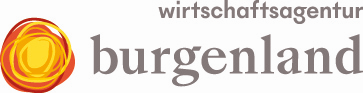 